ПОСТІЙНА  КОМІСІЯЗ ПИТАНЬ КОМУНАЛЬНОЇ ВЛАСНОСТІ, ЕКОНОМІЧНОЇ, ІНВЕСТИЦІЙНОЇ ПОЛІТИКИ ТА ПІДПРИЄМНИЦТВА ПРОТОКОЛ №1засідання постійної комісії11.12.2020  року              15-00                    Велика залаСклад постійної комісії: 6 депутатів Одеської міської ради Одеського району Одеської області.Присутні члени комісії:Коробкова Олена Анатоліївна – голова постійної комісії, головуючий;Матвєєв Олександр Вікторович – член постійної комісії;Нагаткін Олексій Олегович– член постійної комісії;Сеник Роман Віталійович– член постійної комісії;Танцюра Дмитро Миколайович– член постійної комісії;Терещук Вадим Сергійович– член постійної комісії.Запрошені:ПОРЯДОК ДЕННИЙВибори заступника голови та секретаря Постійної комісії з питань комунальної власності, економічної, інвестиційної політики та підприємництва.2. Інформація директора департаменту комунальної власності Одеської міської ради Ахмерова О.О. щодо основних напрямків роботи департаменту комунальної власності Одеської міської ради.3. Інформація начальника управління розвитку споживчого ринку та захисту прав споживачів Одеської міської ради Машьянова С.В. щодо основних напрямків роботи управління розвитку споживчого ринку та захисту прав споживачів Одеської міської ради. 4. Інформація директора департаменту економічного розвитку Одеської міської ради Тетюхіна С.М. щодо основних напрямків роботи Департаменту економічного розвитку Одеської міської ради.5. Різне:Інформація щодо пропозицій до плану роботи комісії з питань комунальної власності, економічної, інвестиційної політики та підприємництва на 2021 рік (лист секретаря ради Коваля І.М. № 192/вих.-мр від 10.12.2020 року);Інформація начальника управління розвитку споживчого ринку та захисту прав споживачів Одеської міської ради Машьянова  С.В. щодо проекту рішення «Про підтримку суб’єктів господарювання, які здійснюють діяльність у тимчасових спорудах та елементах вуличної торгівлі, на період здійснення заходів, спрямованих на запобігання виникненню і поширенню гострої респіраторної хвороби COVID-19, спричиненої коронавірусом SARS-CoV-2»;Інформація начальника управління розвитку споживчого ринку та захисту прав споживачів Одеської міської ради Машьянова  С.В. щодо рішення виконавчого комітету Одеської міської ради від 27.08.2020 року № 305 «Про внесення на розгляд Одеської міської ради проекту рішення «Про розміщення тимчасових споруд для провадження підприємницької діяльності та елементів вуличної торгівлі в м. Одесі».РОЗГЛЯД ПИТАНЬ ПОРЯДКУ ДЕННОГО:По питанню першому порядку денного:СЛУХАЛИ: Інформацію голови постійної комісії Коробкової О.А.  щодо обрання секретаря постійної комісії з питань комунальної власності, економічної, інвестиційної політики та підприємництва. Голосували за обрання секретарем постійної комісії з питань комунальної власності, економічної, інвестиційної політики та підприємництва Матвєєва О.В.:За – одноголосно утримались – 0 проти – 0 ВИСНОВОК: Обрати секретарем постійної комісії з питань комунальної власності, економічної, інвестиційної політики та підприємництва Матвєєва Олександра Вікторовича.СЛУХАЛИ: Інформацію голови постійної комісії  Коробкової О.А.  щодо обрання заступника голови постійної комісії з питань комунальної власності, економічної, інвестиційної політики та підприємництва.Голосували за обрання заступником голови постійної комісії з питань комунальної власності, економічної, інвестиційної політики та підприємництва Терещука В.С.:за – 5            утримались – 1 (Терещук В.С.) проти – 0 ВИСНОВОК: Обрати заступником голови постійної комісії з питань комунальної власності, економічної, інвестиційної політики та підприємництва Терещука Вадима Сергійовича. По питанню другому порядку денного:СЛУХАЛИ: Інформацію в.о. директора департаменту комунальної власності Одеської міської ради Ахмерова О.О. щодо основних напрямків роботи департаменту комунальної власності Одеської міської ради.Виступили: Коробкова О.А., Терещук В.С., Сеник Р.В., Танцюра Д.М., Матвєєв О.В., Зайцев А.С., Осауленко С.В.Голосували за висновок комісії:За -  5 Утримались – 0 Проти – 0 не голосував -1 ВИСНОВОК:  в.о. директора департаменту комунальної власності Одеської міської ради Ахмерову О.О. надати на адресу постійної комісії наступну інформацію та документи:щодо виконання департаментом комунальної власності Одеської міської ради плану надходжень до бюджету міста Одеси,  коштів від оренди нежитлових приміщень та майна комунальної власності та від приватизації об’єктів комунальної власності за 2020 рік та проєкт плану надходжень на 2021 рік – в строк до 7 календарних днів;щодо ходу підготовки до проведення он-лайн аукціонів оренди комунального майна територіальної громади м. Одеси  (через систему Prozorro) та дедалайни імплементації – в строк до 7 календарних днів; вичерпний перелік об’єктів комунальної власності, які належать на праві власності територіальній громаді м. Одеси – в строк до 06.01.2021 року.перелік об’єктів, що виносився на розгляд виконавчого комітету Одеської міської ради 10.12.2020 року, з розшифрування кінцевих орендарів приміщень - в строк до 7 календарних днів.Окремо, в.о. директора департаменту комунальної власності Одеської міської ради Ахмерову О.О. зобов’язати усі без виключення питання управління комунальною власністю територіальної громади міста Одеси до винесення на засідання виконавчого комітету Одеської міської ради надсилати на розгляд постійної комісії з питань комунальної власності, економічної, інвестиційної політики та підприємництва для надання відповідних висновків. По питанню третьому порядку денного СЛУХАЛИ: Інформація начальника управління розвитку споживчого ринку та захисту прав споживачів Одеської міської ради Машьянова  С.В. щодо основних напрямків роботи  управління розвитку споживчого ринку та захисту прав споживачів Одеської міської ради. Виступили: Коробкова О.А., Терещук В.С., Сеник Р.В., Матвєєв О.В., Осауленко С.В., Танцюра Д.М., Нагаткін О.О. Голосували за висновок комісії:За -  одноголосно.Утримались – 0 Проти – 0 ВИСНОВОК: Начальнику управління розвитку споживчого ринку та захисту прав споживачів Одеської міської ради Машьянову  С.В. у строк до 18.12.2020 року надати на адресу комісії перелік тимчасових споруд та елементів вуличної торгівлі для провадження підприємницької діяльності, що розташовані на території міста Одеси (с зазначенням адреси об’єкту, власника та строку договору оренди).По питанню четвертому порядку денногоСЛУХАЛИ: Інформацію директора департаменту економічного розвитку Одеської міської ради Тетюхіна С.М. щодо основних напрямків роботи департаменту економічного розвитку Одеської міської ради.Виступили: Коробкова О.А., Терещук В.С., Сеник Р.В. ВИСНОВОК: Інформацію прийняти до відома.За- 6Утримались – 0Проти – 0 По питанню п’ятому порядку денного СЛУХАЛИ: Інформацію щодо пропозицій до плану роботи комісії з питань комунальної власності, економічної, інвестиційної політики та підприємництва на 2021 рік (лист секретаря ради Коваля І.М. № 192/вих.-мр від 10.12.2020 року). За- 6 Утримались – 0 Проти – 0 ВИСНОВОК: До 18.12.2020 року надати пропозицій щодо включення питань  до плану роботи комісії з питань комунальної власності, економічної, інвестиційної політики та підприємництва на 2021 рік.СЛУХАЛИ: Інформація начальника управління розвитку споживчого ринку та захисту прав споживачів Одеської міської ради Машьянова  С.В. щодо проекту рішення «Про підтримку суб’єктів господарювання, які здійснюють діяльність у тимчасових спорудах та елементах вуличної торгівлі, на період здійснення заходів, спрямованих на запобігання виникненню і поширенню гострої респіраторної хвороби COVID-19, спричиненої коронавірусом SARS-CoV-2».Виступили: Коробкова О.А., Терещук В.С., Сеник Р.В., Матвєєв О.В. За – 5 Утримались – 0  Проти – 0 Не голосувало – 1 ВИСНОВОК: Начальнику управління розвитку споживчого ринку та захисту прав споживачів Одеської міської ради Машьянову  С.В. надати на адресу комісії розрахунок втрат бюджету міста Одеси, якщо дане рішення буде прийняте,  та інформацію скільки ФОП є власниками декількох (вказати кількість) тимчасових споруд для провадження підприємницької діяльності, що розташовані на території міста Одеси.СЛУХАЛИ: Інформація начальника управління розвитку споживчого ринку та захисту прав споживачів Одеської міської ради Машьянова  С.В. щодо рішення виконавчого комітету Одеської міської ради від 27.08.2020 року № 305 «Про внесення на розгляд Одеської міської ради проекту рішення «Про розміщення тимчасових споруд для провадження підприємницької діяльності та елементів вуличної торгівлі в м. Одесі».Виступили: Коробкова О.А., Матвєєв О.В. За – 5 Утримались – 0  Проти – 0 Не голосувало – 1 ВИСНОВОК: Начальнику управління розвитку споживчого ринку та захисту прав споживачів Одеської міської ради Машьянову  С.В. надати на адресу комісії проект рішення та інформацію до нього. Голова	 комісії						О.А.КоробковаСекретар комісії						О.В.Матвєєв                                           ОДЕСЬКАМІСЬКА РАДА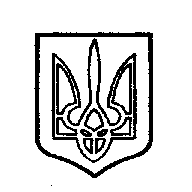 ОДЕСЬКАМІСЬКА РАДА  65026 м. Одеса, пл. Думська,165026 м. Одеса, пл. Думська,1АхмеровОлександр Олександрович - в.о. директора департаменту комунальної власності Одеської міської ради;ЗайцевАртем Сергійович - заступник директора департаменту комунальної власності Одеської міської ради;МашьяновСергій Володимирович -начальник управління розвитку споживчого ринку та захисту прав споживачів Одеської міської ради; ТетюхінСергій Миколайович директор департаменту економічного розвитку Одеської міської ради; ОсауленкоСвітлана Вікторівна депутат Одеської міської ради Одеського району Одеської області; ЄреміцяОлексій Миколайович  депутат Одеської міської ради Одеського району Одеської області.